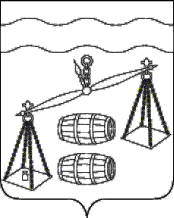 Администрация  сельского поселения"Деревня Юрьево"Сухиничский район Калужская областьПОСТАНОВЛЕНИЕ   от 29.12.2021года			                               		№ 33        	В соответствии с постановлением администрации сельского поселения «Деревня Юрьево» от 30.07.2013 № 25 «Об утверждении Порядка принятия решения о разработке муниципальных программ сельского поселения «Деревня Юрьево», их формирования, реализации и проведения оценки эффективности реализации», руководствуясь Уставом сельского поселения «Деревня Юрьево», администрация СП «Деревня Юрьево»ПОСТАНОВЛЯЕТ:Внести следующие изменения в муниципальную программу  СП «Деревня Юрьево» «Совершенствование организации по решению общегосударственных вопросов и создание условий муниципальной службы в СП «Деревня Юрьево» на 2020-2025 годы (далее Программа), утвержденную постановлением администрации сельского поселения «Деревня Юрьево» от 04.10.2019 №36:1.1. Объемы и источники финансирования Программы в паспорте Программы изложить в следующей редакции:1.1. Строки  таблицы раздела 6 Программы изложить в следующей редакции:2. Настоящее Постановление распространяется на правоотношения, возникшие с 01.01.2021 года.3. Контроль за исполнением настоящего Постановления оставляю за собой.    Глава  администрации сельского    поселения «Деревня Юрьево»                                                Т. Н. Закутняя  О внесении изменений в муниципальную программу сельского поселения «Деревня Юрьево» «Совершенствование организации по решению общегосударственных вопросов и создание условий муниципальной службы в СП «Деревня Юрьево» на 2020-2025 годы», утвержденную постановлением администрации СП «Деревня Юрьево» от 04.10.2019 №36 10. Объемы и источники финансирования  муниципальной программы Прогнозируемый объем финансирования Программы по годам:     в 2020 год – 1702 тыс.рублей     в 2021 год – 2101,4 тыс.руб.,     в 2022 год – 2081,4 тыс.руб.,       в 2023 год – 2284,5 тыс.руб.,      в 2024 год – 2500,7 тыс.руб.,     в 2025 год – 2719 тыс. руб.Наименование мероприятиймуниципальнойпрограммыНаименование главного распорядителя средств бюджета Объемы финансирования (тыс. руб.)Объемы финансирования (тыс. руб.)Объемы финансирования (тыс. руб.)Объемы финансирования (тыс. руб.)Объемы финансирования (тыс. руб.)Объемы финансирования (тыс. руб.)Объемы финансирования (тыс. руб.)Объемы финансирования (тыс. руб.)Объемы финансирования (тыс. руб.)Объемы финансирования (тыс. руб.)Объемы финансирования (тыс. руб.)Объемы финансирования (тыс. руб.)Наименование мероприятиймуниципальнойпрограммыНаименование главного распорядителя средств бюджета Источникифинансиро-вания202020212021202220232024202420252025всеговсегоВыполнение других обязательств государства, в том числе:- на осуществление полномочий по первичному воинскому учету на территориях, где отсутствуют военные комиссариаты (МБТ)- прочие расходы, из них за счет МБТАдминистрация СП «Деревня Юрьево»Бюджет СП «Деревня Юрьево»47,12563,236165,231,43031,43032,53532,53533,73533,7353535160,8196160,8196Всего по программеВсего по программе17022101,42081,42081,42284,52284,52500,72500,7271927191338913389